День недели№ п/пРасписание уроковМатериал урокаПримечаниеЧетверг  09.04.2020 г.1Немецкий язык Л. Бетховен Выполнить упр.1 с.145 (прочитать, выписать сложноподчиненные предложения, определить их вид, перевести)Выполненные письменные задания (фотоответ) вы можете направить на номер в WhatsApp: 908-174-93-77 или эл.почту – fomicheva161@mail.ruЧетверг  09.04.2020 г.2ГеометрияП.34. «Усеченная  пирамида». Читать. Выучить понятия. Научиться чертить пирамиды, распознавать её элементы: ребра, грани, основание, высота пирамиды… Решить задачи № 245,258,259.Ответы выслать на номер 928-182-64-22 в WhatsApp, на адрес электронной почты tatyana_ugrovatova@mail.ruЧетверг  09.04.2020 г.3ГеографияСельское  хозяйство. Земледелие и животноводство.  Кластер https://resh.edu.ru/subject/4/10/Ответы выслать на номер 9281335321 в WhatsApp, на адрес электронной почты Verbinasvetlanaaleks@mail.ruЧетверг  09.04.2020 г.4БиологияТема «Хромосомная и цитоплазматическая наследственность» Прочтите параграф и просмотрите видео https://www.youtube.com/watch?v=0JWLMpbRpCY Вопросы 1-4 письм. в тетради. Заполните кроссворд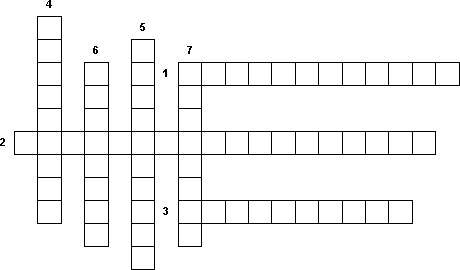 1. Развитие из неоплодотворённых яйцеклеток.2. Вид наследственности, когда наследственная информация передаётся через цитоплазму клетки.3. Врождённого неразличие красного и зелёного цветов.4. Заболевание, при котором в организме не хватает одного из веществ необходимого для свёртывания крови.5. Признаки, гены которых расположены в половых хромосомах.6. Все пары хромосом.7. Кольцевые фрагменты ДНК, располагающиеся отдельно от основной молекулы ДНК бактериальной клетки.Выполненные задания вы можете направить на номер в WhatsApp: 928- 115 68 56 или эл.почту – lida.mikhaylovskaya@inbox.ru.Четверг  09.04.2020 г.5Физика§ 98 Энергия конденсатораА2 стр. 326Решение прислать на                                   эл.почту – hoka-10@yandex.ruЧетверг  09.04.2020 г.6ИнформатикаЛогические величины и выражения, программирование ветвленийПрочитать §19-20 стр.132-142Написать программу №1 стр.233; №4 стр. 204  (при наличии ПК используя  среду программирования PascalABC.net, при отсутствии ПК в тетради)Выполненные задания вы можете направить на номер в WhatsApp: 928-760-79-32  или эл.почту – verbinatatyana@yandex.ru .7Физкультура§22 Лёгкая атлетикаПодготовить сообщение на тему: «Совершенствование техники спринтерского бега»Ответы выслать на номер 8-928-116-51-40  в WhatsApp